DISCOVER CHIROPRACTIC HEALTH HISTORYPAINChief complaint and its location: __________________________________________________________________________________________________________________________________________________________________________________________________________________________________________________________________________________________What caused the onset?_______________________________________________________________________________Date of onset?____ /____ /____ (Please list your most recent incident (minor or major) that prompted this visit.)How often do you experience this pain? _____Constant _____Frequent _____Intermittent ____OccasionalOn a scale of 0-10 with 0 representing no pain and 10 being the most severe pain imaginable, use the key below to rate the severity of your pain.0 = None  1 = Minimal  2 = Very Mild  3 = Mild  4 = Mild to Moderate  5 = Moderate  6= Moderate to Severe  7 = Mildy Severe, Restrict Some Activity  8 = Severe, Limits Most Activity  9 = Very Severe  10 = ExcruciatingSitting here today, right now, what is the intensity of your pain on a scale of 0 to 10?_____0 _____1 _____2 _____3 _____4 _____5 _____6 _____7 _____8 _____9 _____10What is the least intense the symptom has been on a scale of 0 to 10?_____0 _____1 _____2 _____3 _____4 _____5 _____6 _____7 _____8 _____9 _____10What is the most intense the symptom has been on a scale of 0 to 10?_____0 _____1 _____2 _____3 _____4 _____5 _____6 _____7 _____8 _____9 _____10Please check those that apply · _____Inflexibility _____Stiffness _____Spasms _____CrampsIf this pain radiates or travels, please identify where to:_____________________________________________________SEVERITYQUALITYHow would you best describe the sensation of the pain/symptom:_____ Sharp _____ Stabbing _____ Aching _____ Pins & Needles _____ Pounding _____ Shooting_____ Burning _____ Dull _____ Tingling/Numb _____ Throbbing _____ Crawling _____ StingingMODIFYING FACTORSWhat aggravates the pain/symptom?_____Sneezing _____Lifting _____Exercising _____Looking up/down _____Walking_____Coughing _____Sitting _____Stooping _____Looking side/side _____Standing_____Stress _____Driving _____Getting out of bed _____Pushing _____Pulling_____Repetitive movement _____Carrying _____Straining at BM _____Climbing stairs _____Getting in/out of carOther:_______________________________________________________________________________________What relieves this pain/symptom?_____Resting _____Sleeping _____Lifting _____Exercising _____Looking up/down_____Shower _____Advil _____Stooping _____Looking side/side _____Mineral Ice_____Other: _________________________________________________________________________________Over the past weeks/months this complaint is: _____Improving _____Getting worse _____About the sameHave you seen anyone for this condition? _____YES _____NO SECONDARY COMPLAINT & LOCATIONLocation _________________________________Sitting here today, right now, what is the intensity of your pain on a scale of 0 to 10?_____0 _____1 _____2 _____3 _____4 _____5 _____6 _____7 _____8 _____9 _____100 = None 1 = Minimal 2 = Very Mild 3 = Mild 4 = Mild to Moderate 5 = Moderate6 = Moderate to Severe 7 = Mildly Severe, Restricts Some Activity 8 = Severe, Limits Most Activity9 = Very Severe 10 = ExcruciatingSECONDARY COMPLAINT & LOCATIONHow would you best describe the sensation of the pain/symptom:_____ Sharp _____ Stabbing _____ Aching _____ Pins & Needles _____ Pounding _____ Shooting_____ Burning _____ Dull _____ Tingling/Numb _____ Throbbing _____ Crawling _____ StingingOver the past weeks/months this complaint is: _____Improving _____Getting worse _____About the sameTHIRD COMPLAINT & LOCATIONLocation _________________________________Sitting here today, right now, what is the intensity of your pain on a scale of 0 to 10?_____0 _____1 _____2 _____3 _____4 _____5 _____6 _____7 _____8 _____9 _____100 = None 1 = Minimal 2 = Very Mild 3 = Mild 4 = Mild to Moderate 5 = Moderate6 = Moderate to Severe 7 = Mildly Severe, Restricts Some Activity 8 = Severe, Limits Most Activity9 = Very Severe 10 = ExcruciatingSECONDARY COMPLAINT & LOCATIONHow would you best describe the sensation of the pain/symptom:_____ Sharp _____ Stabbing _____ Aching _____ Pins & Needles _____ Pounding _____ Shooting_____ Burning _____ Dull _____ Tingling/Numb _____ Throbbing _____ Crawling _____ StingingOver the past weeks/months this complaint is: _____Improving _____Getting worse _____About the sameKEY VALUE QUESTIONS1. What is your pain keeping you from doing that is most important in your life? _________________________________________________________________________________________________2. What do you enjoy doing most in your life?____________________________________________________________________________________________________________________________________________________________________________________________________NOTES / COMMENTS:______________________________________________________________________________________________________________________________________________________________________________________________________________________________________________________________________________________________________How did you hear about us? ____________________________________________Please place a checkmark by the condition that applies to you: P = Present • N = Not Present • PP = If it has ever been present in the pastP = Present • N = Not Present • PP = If it has ever been present in the past • Do the same for your familyFamily History Key: F = Father • M = Mother • B = Brother • S = Sister • GF = Grandfather • GM = Grandmother List any allergies:____________________________________________________________________________Do you have a pacemaker? _____YES _____NO Are you Pregnant? _____YES _____NODo you think you may be pregnant? _____YES _____NOPLEASE LIST PAST SURGERIES:1. ________________________________________ Year______ 2. ________________________________________ Year______3. ________________________________________ Year______ 4. ________________________________________ Year______5. ________________________________________ Year______ REVIEW OF SYSTEMSSYSTEM REVIEWEDo Allergic / Immunologic o Genitourinary o Cardiovascular o Hematological / Lymphatico Constitutional o Integumentary o Ears / Nose / Mouth o Musculoskeletalo Endocrine o Neurological o Eyes o Psychiatrico Gastrointestinal o Respiratory o All other system reviews negativeFOR DOCTOR’S USE ONLY – PATIENT PLEASE PROCEED TO PAGE 4Notes /Comments: __________________________________________________________________________________________________________________________________________________________________________________________Have you ever taken: InsulinCortisoneThyroid MedicineMale/Female HormonesBlood PressureTranquilizers/SedativesBirth ControlList any other key slips, falls or accidents you’ve had from childhood to present: Date1)2)3)4)5)What medications are you currently taking? (Include Date)1) __________________________________4) __________________________________2)__________________________________ 5) __________________________________3) __________________________________ 6) __________________________________Known allergies to medications:_______________________________________________________________________Hospitalizations:____________________________________________________________________________________Patient history was obtained from: _____Patient _____Father _____Mother _____Son _____DaughterMarital Status: ____Married ____Divorced ____Single ____Separated ____WidowedNumber of Children: ____ Children’s Name(s):Frequency of Exercise: ____Never ____Rarely ____Occasionally ____Moderately ____RegularlyIntensity of Exercise: ____Low Level ____Medium Level ____High Level ____Competition LevelSufficient Rest: ____Never ____Rarely ____Occasionally ____ModeratelyHours of Sleep: ____6 ____8 ____10 ____More than 10Well balanced diet: ____Never ____Rarely ____Occasionally ____ModeratelyDo you smoke? ____No ____Occasionally ____1 to 2 ____2 to 3 ____4 to 5 ____More than 5 packs/dayDo you drink caffeinated beverages? ____No ____Occasionally ____1 to 2 ____2 to 3 ____4 to 5 ____More than 5 drinks/dayDo you drink alcoholic beverages? ____No ____Occasionally ____1 to 2 ____2 to 3 ____4 to 5 ____More than 5 drinks/dayHave you ever used street drugs? ____Yes ____NoHobbies:Notes / Comments:Welcome FormWELCOME!... WE ARE HONORED YOU CHOSE US TO EVALUATE YOUR CONDITION.SO WE MAY FILE YOUR INSURANCE FORMS FOR YOU, WOULD YOU PLEASE FILL OUT THE PERSONAL INFORMATION BELOW?IF YOU NEED ASSISTANCE PLEASE INFORM THE FRONT DESK PERSON. THANK YOU!First Name_________________ Middle______________ Last__________________________Gender    Male     Female Home Phone ______________ Cell Phone_________________Address _____________________________City ___________________ State____ ZIP ________Social Security Number _____-_____ -_______ E-mail Address ____________________________Birthdate ______________ Age ________ Marital Status S M W DJob Title _______________Work Phone ___________Spouse’s Name ____________ Spouse’s Birthdate  _____________Person responsible for this account       Self or parent/guardian __________________Name of person on your health insurance card  ________________________________Name of their employer _____________________________City__________________________  Employer Phone _________________Children–Names & Ages__________________________________________________________In case of emergency, whom should we contact?______________________Phone___________________ Relationship ___________________________________FAMILY PHYSICIAN:__________________________________________________________What is your primary complaint?_________________________________________________IS THIS WORKMAN’S COMPENSATION?_____ IS THIS PERSONAL INJURY?__________(Auto, Home, or other insurance responsible)Patient Informed ConsentI, ________________________________________________________, the undersigned, consent to care at this clinic. I understand that I have the opportunity to discuss with the doctor and/or with other office personnel, the nature and purpose of chiropractic adjustments and progressive wellness. I hereby request and consent to the performance of chiropractic procedures, including various modes of physio therapy, diagnostic x-rays, and any supportive therapies on me (or on the patient above, for whom I am legally responsible) by the doctor of chiropractic and support team at Discover.  I also understand that as is with all healthcare treatments, results are not guaranteed, there is no promise to cure and that there are some risks.  Risks include, but are not limited to; aggravating and/or temporary increase in symptoms, muscle spasms, fractures, disc injuries, strokes, dislocations and sprains. I do not expect the doctor to be able to anticipate and explain all risks and complications, and I wish to rely on the doctor’s judgment, based upon the facts then known, is in my best interests. I further understand that chiropractic adjustments and supportive treatment is designed toreduce and/or correct subluxations allowing the body to return to improved health. It can also alleviate certain symptoms through a conservative approach with hopes to avoid more invasive procedures.I have read, or have had read to me, the above consent. I have also had an opportunity to ask questions about its content, and by signing below I agree to the above-named procedures.Patient Signature________________________________________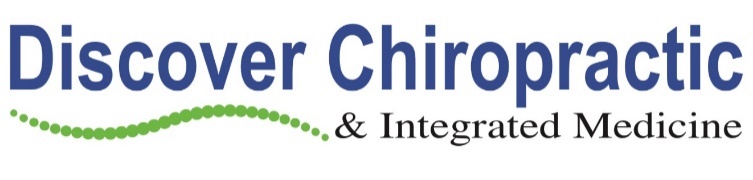 Medical Information Release Form(HIPAA Release Form)Name: ____________________________________________   Date of Birth: ___/___/______Release of InformationInitial next to your selection.____	I authorize the release of information including the diagnosis, records; examination rendered to me and claims information.  This information may be released to:	___ Spouse ______________________________________________________________	___ Child(ren) ____________________________________________________________	___ Other___________________________________________________________________	Information is not to be released to anyone.___ This Release of Information will remain in effect until terminated by me in writing.MessagesPlease call ___ my home	___ my work	___ my cell number: ___________________If unable to reach me:	___ you may leave a detailed message	___ please leave me a message asking me to return your call	___ Other ________________________________________________The best time to reach me is (day)____________________  between (time)____________Please wait to sign in front of the office witness.Signed: ______________________________________________ Date: ___/___/____Witness: ______________________________________________ Date: ___/___/____HIPAA PATIENT AUTHORIZATION FORM We are required by the Health Insurance Portability and Accountability Act of 1996 (HIPAA) to maintain the privacy of your protected health information (PHI) and to provide you with a Notice of Privacy Practices. Our Notice of Privacy Practices provides information about how we may use and disclose your PHI, and contains a section describing your rights as a patient under the law. You have the right to review our Notice before signing this Authorization and you are advised to do so. This authorization for release of information covers the period of healthcare from ____________________, 20___ to _________________________________, 20___. The patient understands and agrees that: The Clinic has a Notice of Privacy Practices. The patient has received, and had the opportunity to review, this Notice before signing this Authorization. The Clinic encourages all patients to review the Notice of Privacy Practices. The Clinic reserves the right to modify the Notice of Privacy Practices to keep up with changes in the law or office practices. We will make all modifications available for review by patients. All my medical records and protected health information may be disclosed or used for treatment, payment, or health care operations, and for certain marketing purposes. The Clinic will not receive any payment from a third party for marketing purposes in connection with the use or disclosure of your PHI. The Clinic or its business affiliates may use your PHI to contact you with appointment reminders and educational and promotional items in the future via email, U.S. Mail, telephone, fax and/or prerecorded messages. We WILL NOT ever sell or “SPAM” your personal contact information. The patient has the right to restrict the uses of his or her information, but the Clinic does not have to agree to all such restrictions. The patient may revoke this Authorization in writing at any time and all future disclosures that require the patient’s prior written authorization will then cease. See the Notice of Privacy Practices for additional details. The Clinic may not condition your treatment or payment on whether you sign this Authorization. Information used or disclosed pursuant to this Authorization may be re-disclosed by the recipient and may no longer be protected by federal or state law. The Authorization was signed by:Printed Name – Patient or Representative __________________________________________________Signature ___________________________________________ Date_________________ Relationship to Patient (if other than patient) _______________________________________________________ Witness: _______________________________________________________ Printed Name – Clinic Representative _______________________________________________________        ______________________Signature                                                                                            Date For Internal Use: □ Patient Refused to Sign □ Patient unable to sign for the following reason:__________________________________Financial AgreementPlease remember that insurance is considered a method of reimbursing the patient for fees put to the doctor and is NOT A SUBSTITUTE FOR PAYMENT.  Some companies pay fixed allowances for certain procedures, and others pay a percentage of the charge.  It is your responsibility to pay any deductible amount, co-insurance, or any other balance not paid by your insurance.IN ORDER TO CONTROL YOUR OUTSTANDING BALANCE, IT IS OUR POLICY TO COLLECT CO-PAYS, CO-INSURANCE AND DEDUCTIBLE AT TIME OF SERVICE.If this account is assigned to an attorney/outside agency for collection and/or suit, HealthSource shall be entitled to reasonable attorney’s fees and for cost of collection.I authorize the release of any information necessary to determine liability for payment and to obtain reimbursement on any claim.__________________________________    		                ____________________________________PATIENT’S / GUARDIAN’S SIGNATURE			INSURED’S SIGNATURE________________DATELEGAL ASSIGNMENT OF BENEFITS AND RELEASE OF MEDICAL AND PLAN DOCUMENTS	 I assign, authorize, transfer and convey to Discover Chiropractic and Integrated Medicine all of my rights, title and interest to all of the insurance benefits to which I may be entitled according to my insurance policy with the companies noted to the extent necessary to provide for payment of my bill. I hereby designate, authorize, and convey to Discover Chiropractic and Integrated Medicine, to the full extent permissible under law and under any applicable insurance policy and/or employee health care benefit plan: (1) the right and ability to act as my Authorized Representative in connection with any claim, right, or cause in action that I may have under such insurance policy and/or benefit plan, including but not limited to with respect to internal appeals or litigation; and (2) the right and ability to act as my Authorized Representative to pursue such claim, right, or cause of action in connection with said insurance policy and/or benefit plan (including but not limited to, the right and ability to act as my Authorized Representative with respect to a benefit plan governed by the provisions of the Employee Retirement Income Security Act of 1974 (“ERISA”), as provided in 29 C.F.R. §2560.5031(b)(4)), with respect to any healthcare expense incurred as a result of the services I received from Provider and, to the extent permissible under the law, to claim on my behalf, such benefits, claims, or reimbursement, and any other applicable remedy, including fines or injunctive relief. By signing this form, I understand that Discover Chiropractic and Integrated Medicine is not assuming any obligation or duty to assert such rights and I agree to release any claim I might have relating to Provider’s exercise of such rights or the decision not to exercise such rights.A photocopy of this Assignment/Authorization shall be as effective and valid as the original.Patient                                                                                                                 DatePolicyholder/Insured                                                                                     Date__________________________________		_________________________PATIENT’S / GUARDIAN’S SIGNATURE		DATE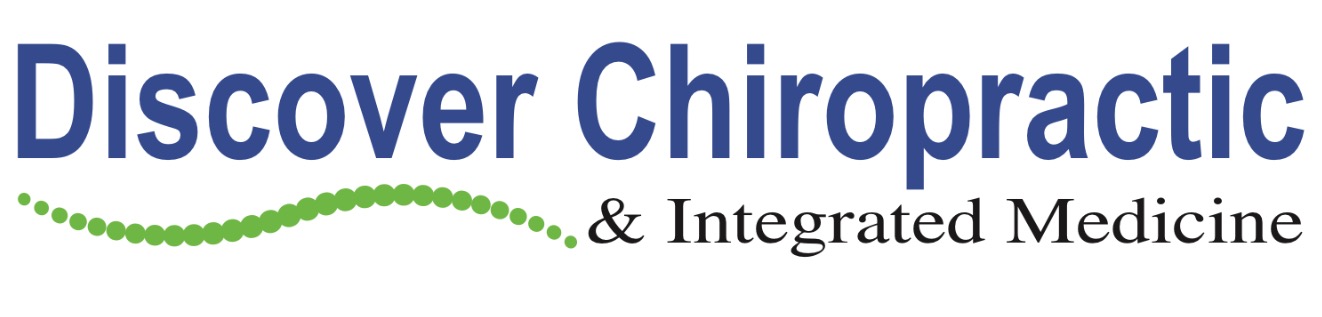 AD WAIVERWELCOME TO DISCOVER CHIROPRACTICWe look forward to helping you. Since you responded to our Ad, it is important that youclearly understand what is covered by the ad. The following is covered:1. A consultation2. An examination3. Any necessary x-rays4. A complete discussion of what we find and what treatment may helpThere are no exclusions or conditions for this ad. We encourage your questions and wedo our best to strive and make your visit here very helpful to you. Thank you for comingto Discover.Signed _____________________________________________________PNPPPNPPFatigueIrritabilityFeverDepressionChillsMemory LossNight SweatsHeadacheFaintingMuscle PainNervousnessMuscle WeaknessConcentration LossMuscle CrampsPNPPPNPPJoint StiffnessSeizuresSpinal CurvatureDizzinessBack PainTremorsHot JointsLoss of SensationJoint SwellingLoss of CoordinationStiff NeckParalysisLumps/ MassesDifficulty of SpeechPNPP
Past ProblemWhen and Explanation of Condition (use back if needed)FMBSGFGMCancerStrokeThyroid ProblemsAsthmaHeart AttackHIVAngina/Chest PainAthritisDiabetesOther